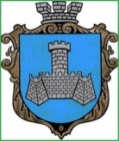 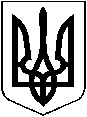 УКРАЇНАХМІЛЬНИЦЬКА МІСЬКА РАДАВІННИЦЬКОЇ ОБЛАСТІВИКОНАВЧИЙ КОМІТЕТРІШЕННЯ“  “  ________  2024 р.	                                                                                №                                                            Про звільнення гр. Ф. А.В.від оплати за харчування дитини у Великомитницькому закладі дошкільноїосвіти Хмільницької міської ради             Розглянувши клопотання начальника Управління освіти, молоді та спорту Хмільницької міської ради Віталія ОЛІХА  від 16.02.2024 року № 01-15/180 про звільнення гр. Ф. А. В. (місце проживання: Хмільницький район, с. Великий Митник, вулиця ….), яка має статус члена сім’ї загиблого (померлого) Захисника України, від оплати за харчування у Великомитницькому закладі   дошкільної освіти Хмільницької міської ради  її сина Ф. О. І.,  20____ р.н., відповідно до комплексної  Програми підтримки Захисників і Захисниць України та членів їх сімей у Хмільницькій міській ТГ на 2024 -2028рр., затвердженої рішенням 45 сесії Хмільницької міської ради  8 скликання  від 28.07.2023р. №1925 (зі змінами), п.4.1 Додатка 6 Порядку використання коштів місцевого бюджету, передбачених на фінансування заходів  комплексної Програми підтримки Захисників і Захисниць  України та членів їх сімей  у Хмільницькій міській ТГ на 2024 -2028рр. згідно пунктів 5.1- 5.4  частини  V «Надання освітніх послуг  та відповідних пільг» розділу 7 «Напрями діяльності та заходи програми»,  затвердженого рішенням  48 сесії  Хмільницької  міської ради   8 скликання  від 06.10.2023 року № 2069  (зі змінами)  та п.7 Додатка до рішення 59 сесії міської ради 7 скликання від 14 січня 2019 року №1885 «Про затвердження Порядку організації харчування в закладах освіти Хмільницької міської територіальної громади у новій редакції» (зі змінами), керуючись ст. 5 Закону України «Про охорону дитинства», ст.32, ст.34, ст.59 Закону України «Про місцеве самоврядування в Україні», виконком Хмільницької  міської ради                                                         В И Р І Ш И В :1. Звільнити гр. Ф. А. В., члена сім’ї загиблого (померлого) Захисника України, від оплати за харчування її сина Ф. О. І.,  20___р.н., у Великомитницькому закладі дошкільної освіти Хмільницької міської ради на 100 відсотків від встановленої батьківської плати з __________ 2024 року  по 31 грудня 2024 року.2. Контроль за виконанням цього рішення покласти на заступника міського голови з питань діяльності виконавчих органів міської ради  (Андрій СТАШКО),  супровід виконання доручити Управлінню освіти, молоді та спорту Хмільницької міської ради (Віталій ОЛІХ).    Міський голова                                                         Микола ЮРЧИШИН